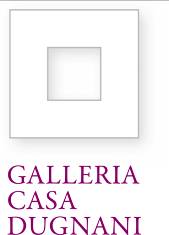 CASA DUGNANI GALLERYRobecco Sul Naviglio – Milan, ItalyINCREDIBILE CARTA / INCREDIBLE PAPER6 – 27 May 2012Press release From 6 to 27 May in the beautiful background of the Casa Dugnani Gallery, in Robecco Sul Naviglio, the artists: Caterina Crepax, Satsuki Oishi, Daniele Papuli, Elise Valdorcia and Nikki van Es show the public never seen before installations made with paper. The exhibition Incredibile carta/Incredible paper pays homage to this material, always a protagonist of the art world.The works on display show the different interpretations on how to use paper in all its variations, they highlight the transformation of a simple paper sheet in a three dimensional structure, which is interconnected with site specific sculpture, painting, design, ornament and scene setting. What stands out is, in fact, the works in papier-mâché, experimentations with hand cut paper, from which take form real dresses and creations endowed with a strong visual impact, often linked to natural elements. About paper, Vevé Benini, curator of the exhibition, says: "For centuries paper has brought us the knowledge of the past and the world that surrounds us: the customs, the art, the laws and the history. In the hands of the artists paper transforms, bends, is coloured: a protagonist and interpreter of the most different expressions”.Inside the old rooms of Casa Dugnani, the displayed works welcome the visitor to a world which is purely made of paper. From the entrance hall one meets the evocative floor installation “Panta Rei” by Daniele Papuli; a site specific work of impressive size, made up of modules of paper strips which mimic the waves of the sea and the slow and repetitive movement of the surf.Further inside one reaches the sea abyss, where the installation by the Japanese artist Satsuki Oishi creates a fantastic environment and, among corals, sea stars and coloured waves, leads the visitor into a cave with long and thin rocky protrusions. In close connection with nature is the work by Nikki van Es, whose installations investigate the micro and macro structures of the plant world, combining imagination and scientific observation. Light sheets of paper, carefully chosen according to specific features of the material, hang down from above, pierced and coloured, and reproduce a sort of hanging forest where you can admire its leaves, branches and microscopic details. A timeless place is that created by Elise Valdorcia, whose art is characterized by papier-mâché sculptures and household objects, such as mirrors, candle holders, little tables and lamps, among which stands out the “Lampe Méduse”, which reproduces the fragile umbrella structure of a jelly-fish. An imaginary Ariadne's thread that goes through all the rooms is represented by Caterina Crepax's works. The artist, a skilful creator of dresses and sculptures made of paper and always careful to recycle, re-uses newspapers, receipts, papers of different kinds, which give life to the art works. On the occasion of the exhibition she modeled several figures roaming in all the rooms like unexpected visitors. Their outfits (rich in detail and of precise and elegant features, of which the creases, the ruffles, the bustles and marquetries take inspiration from the animal and plant worlds or from architectural decorations) represent the creativity of the artist and create a funny ironic game.  Details Name			INCREDIBILE CARTA/INCREDIBLE PAPER			Venue                     CASA DUGNANI GALLERYvia Mazzini 10, Robecco Sul Naviglio, MilanDates			6 – 27 May 2012	How to get there	Highway: A4 Milan-Turin, exit Marcallo Mesero, direction Magenta Province Road 114 (S.P. 114): exit Bisceglie, direction Abbiategrasso                               Tangenziale Ovest exit no.4 CusagoBus Stav Z551-R: line Bisceglie-RobeccoBicycle: 1st route: Cusago-Cisliano-Castelletto Abbiategrasso-  Cassinetta di Lugagnano-Robecco sul Naviglio
2nd route: Milano P.ta Genova- Viale Gorizia- Ripa P.ta Ticinese- Milano S.Cristoforo- Corsico-Trezzano-Gaggiano-Castelletto Abbiategrasso- Cassinetta di Lugagnano-Robecco  sul NaviglioOpening Hours	Tuesday-Friday from 3pm to 7pmSaturday and Sunday from 10am to 7pmClosed MondayEntrance Fee	FreeInfo                        Casa Dugnani Gallery                               tel. +39.02 9471745 – 333 6433935                               info@galleriacasadugnani.it – www.casadugnani.itPress office 	Irma Bianchi Comunicazione tel +39.02 89404694 - fax 02 8356467 info@irmabianchi.itTexts and photo downloads from http://www.irmabianchi.it/Robeccobis.htm